7 PM Wed. August 24, 2016Friends of Harmony   Award-Winning A Cappella Singing GroupAlden Firemen’s Bandstand ParkBroadway & Church StreetBring Your Own Lawn Chairs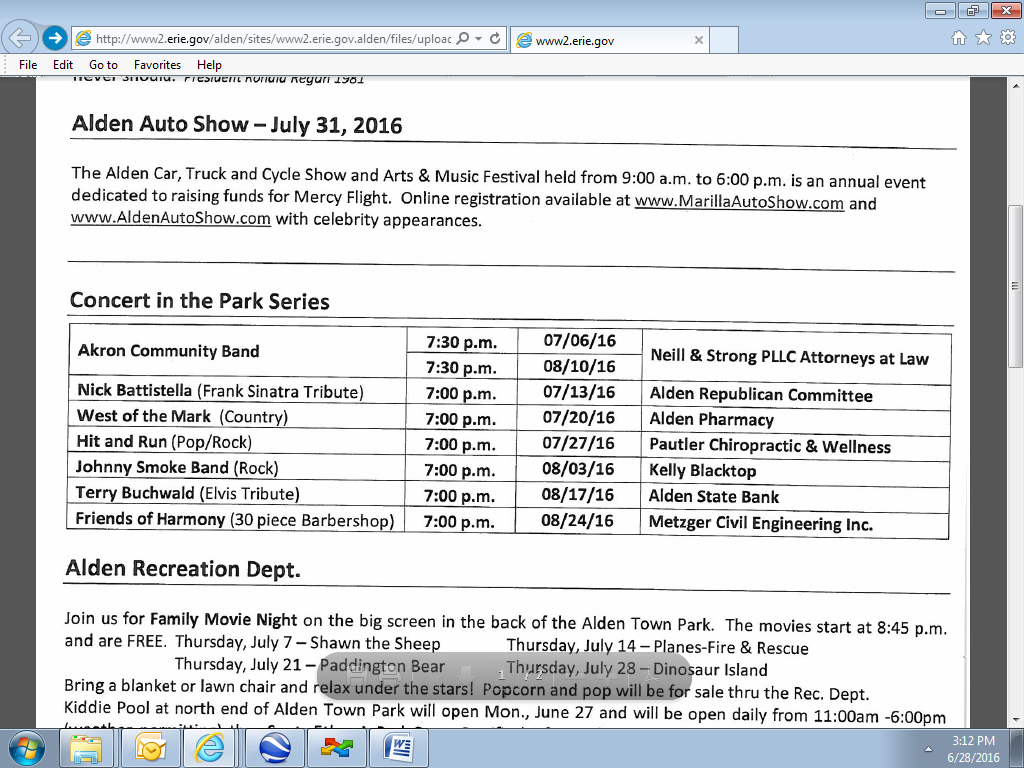 http://www2.erie.gov/alden/index.php?q=upcoming-events-resources